Year 5						St Mark’s Curriculum Overview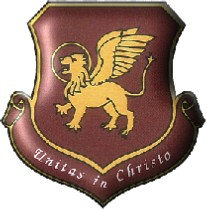 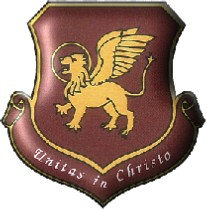 2018-2019SubjectAutumnAutumnAutumnSpringSpringSpringSpringSummerSummerSummerSummerTopic Title“Dig for Victory!”“Dig for Victory!”“Dig for Victory!”“Operation Orient”“Savage Settlers”“Savage Settlers”“Savage Settlers”“Remarkable Rainforests”“Remarkable Rainforests”“Tyne Tales”“Tyne Tales”Hist/GeogWorld War TwoWorld War TwoWorld War TwoShang DynastyAnglo-SaxonsAnglo-SaxonsAnglo-SaxonsRainforestsRainforestsNewcastle -RiversNewcastle -RiversScienceForcesForcesForcesEarth and SpaceProperties of MaterialsProperties of MaterialsProperties of MaterialsLiving things and their habitatsLiving things and their habitatsAnimals including humansAnimals including humansLiteracyBiographiesPoetry‘The Highwayman’Narrative PoetryNewspaper Reports‘The Highwayman’Narrative PoetryNewspaper ReportsPoetryStories from Other CulturesInstruction TextsMyths & LegendsInstruction TextsMyths & LegendsInstruction TextsMyths & LegendsNon-Chronological ReportsPlay scriptsNon-Chronological ReportsPlay scriptsPersuasive WritingArgument and DebatePersuasive WritingArgument and DebateREOurselvesLife choicesJudaismHopeOurselvesLife choicesJudaismHopeOurselvesLife choicesJudaismHopeMissionMemorial sacrificeSacrificeMissionMemorial sacrificeSacrificeMissionMemorial sacrificeSacrificeMissionMemorial sacrificeSacrificeIslamTransformationStewardshipFreedom and responsibilityIslamTransformationStewardshipFreedom and responsibilityIslamTransformationStewardshipFreedom and responsibilityIslamTransformationStewardshipFreedom and responsibilityComputingProgrammingProgrammingE safetyMultimediaMultimediaMultimediaMultimediaHardware and TechnologyHandling DataHandling DataHandling DataPENUFC Foundation, skillsNUFC Foundation, skillsNUFC Foundation, skillsNUFC Foundation, team gamesNUFC Foundation, team gamesNUFC Foundation, team gamesNUFC Foundation, team gamesAthleticsAthleticsAthleticsAthleticsPHSCEHeath and Well beingHeath and Well beingHeath and Well beingRelationshipsRelationshipsRelationshipsRelationshipsLiving in the Wider WorldLiving in the Wider WorldLiving in the Wider WorldLiving in the Wider WorldMusiciPad MusiciPad MusiciPad MusicSaxon/Christian Traditional HymnsSaxon/Christian Traditional HymnsSaxon/Christian Traditional HymnsSaxon/Christian Traditional HymnsRoyal Opera House – ‘Create and Sing Carmen’Royal Opera House – ‘Create and Sing Carmen’Royal Opera House – ‘Create and Sing Carmen’Royal Opera House – ‘Create and Sing Carmen’Art Blitz art, Poppy art, Anderson Shelter modelsBlitz art, Poppy art, Anderson Shelter modelsBlitz art, Poppy art, Anderson Shelter modelsCherry Blossoms, Chinese Jewellery, Dragon bones Cherry Blossoms, Chinese Jewellery, Dragon bones Cherry Blossoms, Chinese Jewellery, Dragon bones Saxon Invasion art, Stained Glass Windows, Saxon PouchesAnimal masks, Rousseau inspired art, Tribal Headdresses, Tribal potteryAnimal masks, Rousseau inspired art, Tribal Headdresses, Tribal potteryAnimal masks, Rousseau inspired art, Tribal Headdresses, Tribal potteryRiver Tapestry, Tyne photography